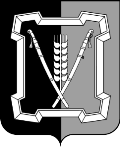 СОВЕТ  КУРСКОГО  МУНИЦИПАЛЬНОГО  ОКРУГАСТАВРОПОЛЬСКОГО КРАЯРЕШЕНИЕ 20 февраля 2024 г.	             ст-ца Курская 				           № 635 О внесении изменений в Положение о порядке проведения опроса граждан на территории Курского муниципального округа Ставропольского края, утвержденное решением Совета Курского муниципального округа Ставропольского края от 23 ноября 2023 г. № 602  В соответствии с Федеральным законом от 06 октября 2003 г. № 131-ФЗ «Об общих принципах организации местного самоуправления в Российской Федерации», Уставом Курского муниципального округа Ставро-польского края Совет Курского муниципального округа Ставропольского краяРЕШИЛ:1. Внести в Положение о порядке проведения опроса граждан на территории Курского муниципального округа Ставропольского края, утвержденное решением Совета Курского муниципального округа Ставропольского края от 23 ноября 2023 г. № 602 следующие изменения:  1. Пункт 7 дополнить подпунктом 3 следующего содержания:«3) жителей муниципального образования или его части, в которых предлагается реализовать инициативный проект, достигших шестнадцатилетнего возраста, - для выявления мнения граждан о поддержке данного инициативного проекта.». 2. Подпункт 6 пункта 10 изложить в следующей редакции:«6) порядок идентификации участников опроса в случае проведения опроса граждан с использованием официального сайта муниципального образования в информационно-телекоммуникационной сети «Интернет».».3. Пункт 14 дополнить словами «, с 9 часов до 20 часов».4. В подпункте 2 пункта 24 слово «Рассвет» заменить словами «Степной Маяк».5. Пункты 48-50 признать утратившими силу.6. В подпункте 1 пункта 52 слова «Совета округа или Главы округа»заменить словами «органов местного самоуправления или жителей муниципального округа».2. Настоящее решение вступает в силу со дня его официального обнародования.Председатель Совета Курскогомуниципального округа Ставропольского края      А.И.ВощановВременно исполняющий полномочия главы Курского муниципального округа Ставропольского края, первый заместитель главы администрации                                           Курского муниципального округа Ставропольского края                                                                         П.В.Бабичев